Finance Services (813) 794-2268MEMORANDUMDate:	September 17, 2021To:	School Board MembersFrom:	Michelle Williams, Interim Director of Finance ServicesRe:	Attached Warrant List for the Week Ending September 21, 2021Please review the current computerized list. These totals include computer generated, handwritten, electronic funds transfer (EFT) and cancelled checks.Warrant Numbers 955012-955139……………………………………………………………………$6,256,857.36Electronic Fund Transfer Numbers 4950-4950………………………….…………………………...…$130,249.00Total Disbursements…………………………………………………………............$6,387,106.36Disbursements by FundFund 1100……………………………………………….………………………………………....…..…..$974,202.93Fund 3611……………………………………………………………………………...………………….....$37,359.79Fund 3717……………………………………………………………………………...………………............$2,827.50Fund 3718………………………………………..…….……………….…….……..……….…........…......$353,050.00Fund 3720……………………………………..…….……………….…….……..……….….........…..............$7,800.00 Fund 3721……………………………………..…….……………….…….……..……….…........….............$41,990.90Fund 3900……………………………………………………...…………………………...…..……...…......$31,027.64Fund 3904......………………………………………………...………………………...…..……………........$72,067.39Fund 3905…....………………………………………………...………………………...…..……………...$978,365.79Fund 3928…....………………………………………………...………………………...…..……………….$23,885.00 Fund 3929……………………………………..…….……………….…….……..……….….........…............$29,078.95Fund 3932…………………………………….…….…….………………………..….……..…….……......$77,276.17Fund 4100………………………………………………………………………….……..……...…….......$316,916.54Fund 4210…………………………………………………………………………….……..……...…….....$90,969.98 Fund 4220…………………………………………………………………………….……..……...…….....$21,819.84Fund 4230…………………………………………………………………………….……..……...…….......$4,979.53Fund 4430………………………………………………………………………….……..……...……....$1,227,275.55 Fund 7111………………………………………………………………………………………...…..$1,726,704.69Fund 7130………………………………………………………………………………………...……...….$688.40Fund 7921………………………………………………………………………………………….…...$279,315.67Fund 7922…………………………………………………………………………………………….….$49,148.62Fund 7923…………………………………………………………………………………….…….…....$36,698.31Fund 7940…………………………………………………………………………………….…….……….$483.00Fund 8915..…………………………………………………………………………………………..........$3,174.17 The warrant list is a representation of one check run and one EFT run. Confirmation of the approval of the warrant list for the week ending September 21, 2021 will be requested at the October 5, 2021 School Board meeting.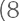 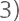 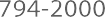 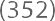 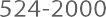 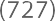 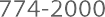 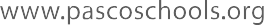 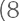 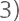 